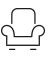 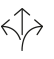 500 B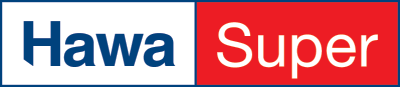 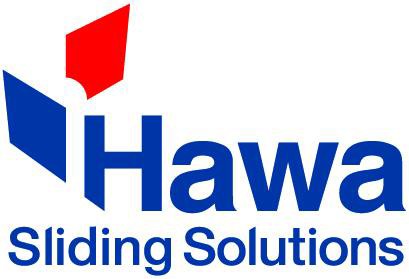 Warranty	With the exception of parts subject to wear and tear, Hawa warrants the flawless functioning of the products delivered by it, as well as the durability of all parts, for a period of 2 years commencing from the transfer of risk.Product Design	Hawa Super 500 B consisting of double running track (stainless steel, wall thickness 5.0 mm (3/16'')), bracket with suspension carriage and 4-roller ball bearing rollers, spring buffer, bottom guide.Optional:(	) 4-roller running gear for fire protection doors(	) Track stopper for screwing into the running trackInterfaces	Door leafCut-out for bracket suspensionRear drill hole for spring buffer Ø 20 mm (25/32'') / depth 102 mm (4 1/32'')Screw fixed bracket housing– Guide groove (H × W) 40 × 6 mm (1 9/16'' x 1/4'')Hawa Sliding Solutions AGUntere Fischbachstrasse 4, 8932 Mettmenstetten, SwitzerlandPhone +41 44 787 17 17, info@hawa.com, www.hawa.com	1